Statsministerens nytårstale om flere tvangsanbringelser og bortadoptionerKære Astrid og PernilleJeg skriver til jer begge, da denne sag har relevans for begge jeres ministerområder.Det gik ikke ubemærket hen, da statsminister Mette Fredriksen i sin nytårstale talte for en styrket indsats for udsatte børn og unge. Det bakker vi grundlæggende op om i Danske Handicaporganisationer. Jeg vil dog gøre opmærksom på min bekymring for, hvad mantraet om flere tvangsanbringelser og bortadoptioner af udsatte børn og unge kan komme til at betyde for børn og unge med handicap og forældre med handicap.Udsatte børn og unge er langt fra ensbetydende med børn og unge med handicap. Men når vi ser på den kommunale praksis – både i sagsbehandlingen og den hjælp og støtte, der gives de pågældende børn og unge og deres familier – så er billedet ikke entydigt adskilt. Blandt gruppen af udsatte børn og unge findes familier, hvor forældrene har et handicap. Det kan fx være ADHD, autisme eller et udviklingshandicap. I samme gruppe findes også børn og unge, der endnu ikke har fået en diagnose, men hvor familien oplever udfordringer, der bunder i barnets eller den unges situation. Dertil er der gruppen af børn og unge med handicap, hvor familiens samlede situation er udfordret af, at barnet har et handicap og måske også af et problematisk møde med kommune og region i et forsøg på at få den nødvendige hjælp og støtte. Herudover spiller fordomme, tvivl og usikkerhed også en central rolle i mødet mellem sagsbehandler og familie.Jeg vil gerne opfordre til, at I i regeringens kommende arbejde med at styrke indsatsen for udsatte børn og unge og ønsket om flere tvangsanbringelser og bortadoptioner har opmærksomhed på at skelne indsatsen for udsatte børn og unge fra indsatsen for børn og unge med handicap eller forældre med handicap.  Det er vigtigt for mig at pointere, at voksne med handicap sagtens kan være forældre og ikke nødvendigvis er dårlige forældre. Jeg er selv forældre med et handicap. Hvis mantraet er, at man skal tvangsfjerne og bortadoptere for en sikkerheds skyld, risikerer vi, at det er kommunernes svar til forældre med handicap. Nogle forældre med handicap vil have brug for støtte og opbakning til forældrerollen. Det skal være førsteprioriteten og ikke tvangsfjernelser. For børn og unge med handicap gør det samme sig gældende. Vi har som samfund pligt til først og fremmest at sætte ind med støtte, kompensation og aflastning af hele familien. Det er desværre ikke det generelle billede, vi ser i dag i kommunerne, hvor forældre til børn og unge med handicap ofte oplever, at det er en kamp at få den hjælp og støtte, de og deres barn har brug for. Jeg er oprigtigt bekymret for, at et mantra om flere tvangsfjernelser vil betyde, at det til tider bliver førstevalget frem for den nødvendige støtte for familier til børn med handicap. Jeg vil derfor appellere til at fokus bliver vendt, så vi ikke har et mantra om fjernelse frem for indsats, men indsats frem for fjernelse – i særlig grad når det gælder børn og unge med handicap og forældre med handicap. Det vil forebygge, at vi kommer til at se mange nye tragiske sager.Med venlig hilsen og ønsket om et godt nytår 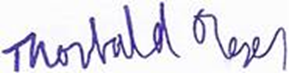 Thorkild OlesenFormand, Danske Handicaporganisationer